Sociales. Grado 5°. Guía 4COLOMBIA, RIQUEZA NATURAL Y BIODIVERSIDAD.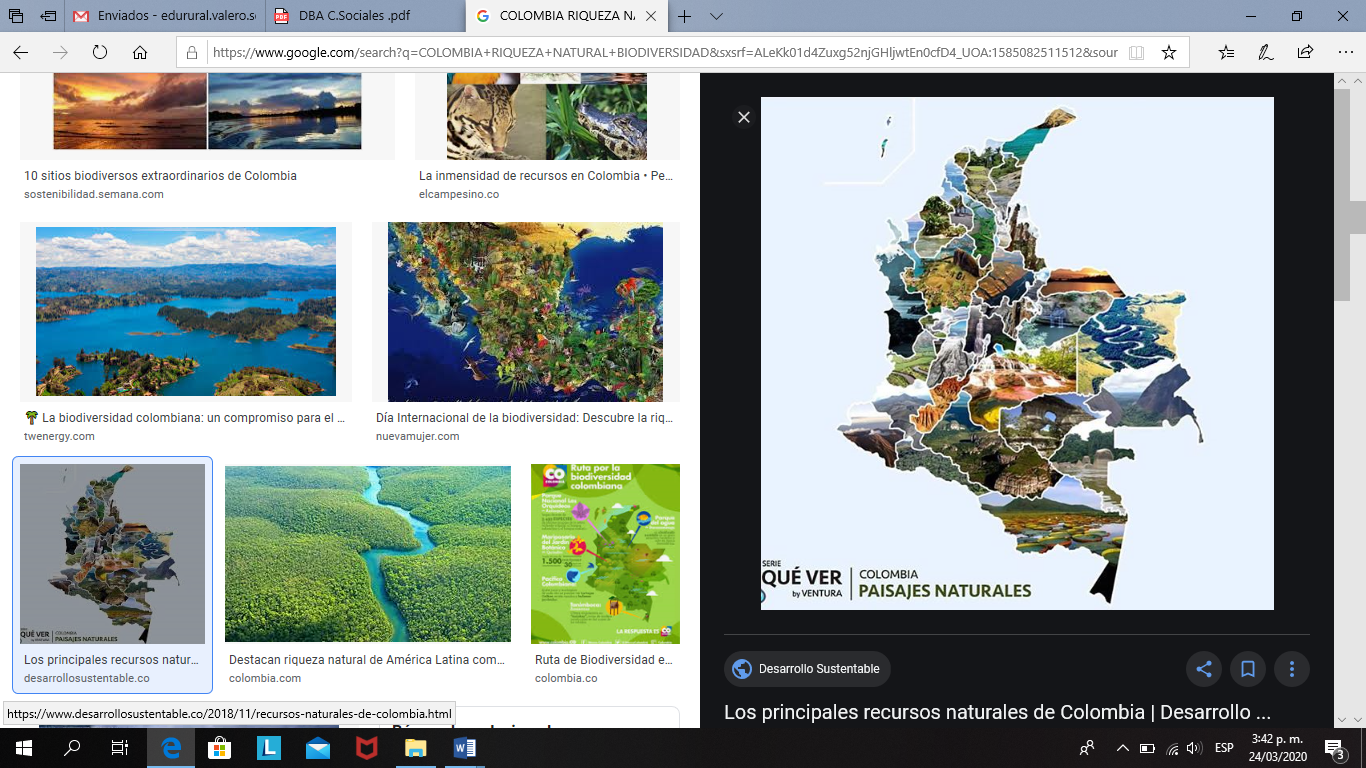 Recuperado de: https://www.desarrollosustentable.co/2018/11/recursos-naturales-de-colombiaDBA Comprende la organización territorial existente en Colombia y las particularidades geográficas de las regiones.INDICADORESConceptual: diferencia las regiones geográficas en las que está dividido el territorio colombiano.Procedimental: relaciona los recursos naturales e identifica su incidencia en la diversidad de cultivos y actividades humanas.  Actitudinal: valora y respeta los recursos naturales, aportando a su conservación y cuidado responsable.ACTIVIDAD BÁSICA.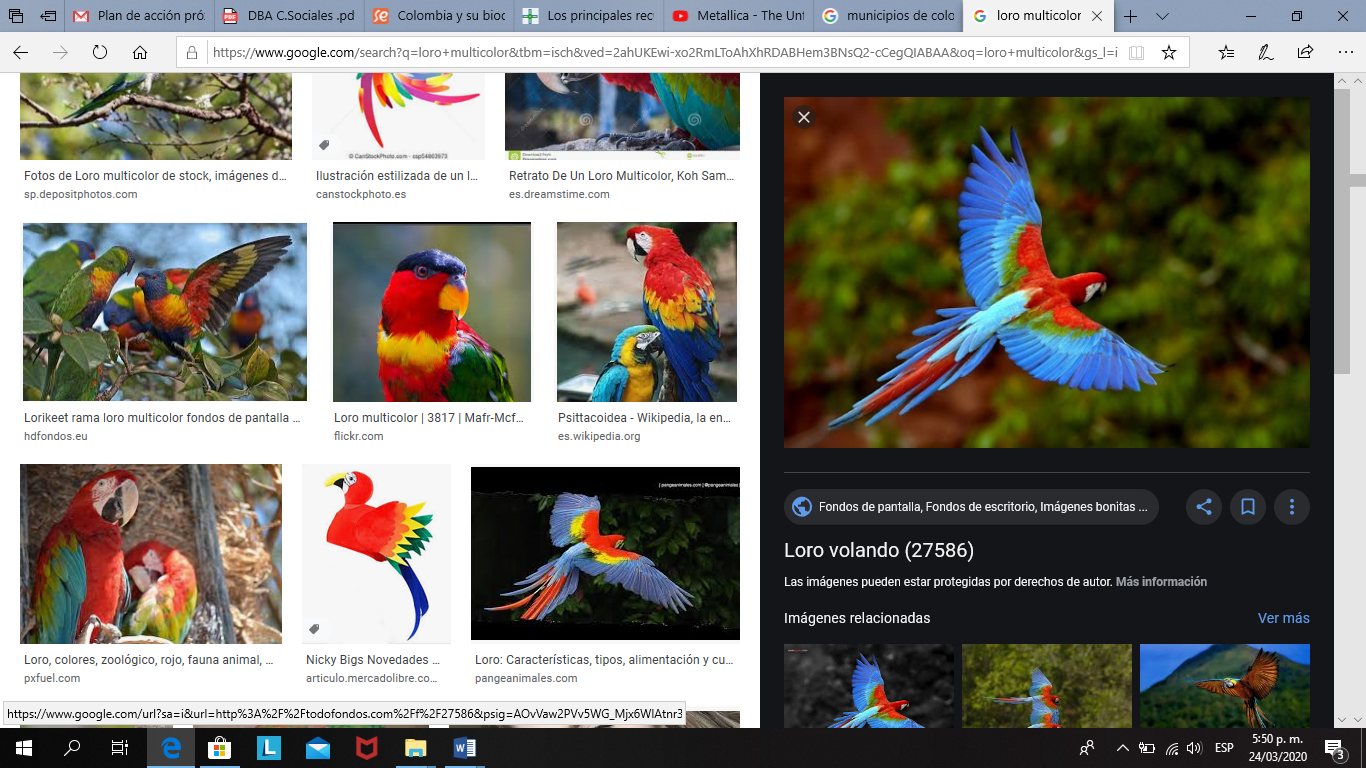 TRABAJO INDIVIDUAL.Responder con sus propias palabras las siguientes preguntas.¿Qué es biodiversidad?¿Qué es un ecosistema?Cuáles son las 6 regiones naturales de Colombia. Realizar una breve descripción en la región que vive.Realizo una historia de mínimo una página donde se valore y resalte las riquezas naturales de la región, teniendo en cuenta la gran biodiversidad de la misma. Incluir dentro de su contenido las siguientes palabras. Recordar la importancia de la creatividad, la imaginación y el ejercicio de la escritura libre. Entorno, departamento, cuidado, ríos, Caldas, hogar, municipio, respeto, vereda, frio, calor, especies, recursos, tierra, país, Colombia, conservación, sitios turísticos, animales como…aves como… 
B. CUENTO     PEDAGÓGICO. 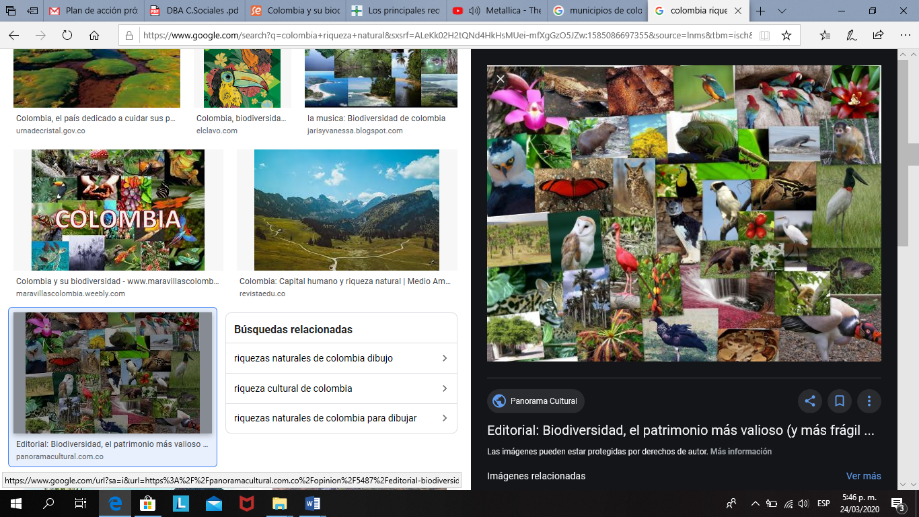 TRABAJO INDIVIDUAL Y FAMILIAR.Leo y analizo con mi familia, la siguiente información.Colombia está organizada territorialmente las 6 regiones (Amazonia, Andina, Caribe, Insular, Orinoquía, Pacífica) 32 departamentos, 1112 municipios los cuales están divididos en zonas urbanas y rurales. Tiene dos océanos: el Atlántico y el Pacífico, que suman más de 2.900 kilómetros de costa y en los cuales hay una serie de islas hermosas. Tres cordilleras o cadenas montañosas: la Occidental, la Central y la Oriental, con nevados, volcanes, altiplanos, sabanas y valles. En Colombia existen muchas fuentes de agua: arroyos, quebradas y ríos. Hay además, innumerables lagos, ciénagas y humedales. Tenemos algunas de las zonas más lluviosas del planeta por ser un país tropical y tener tierras desde la orilla del mar hasta montanas muy altas, Colombia cuenta con diversidad de paisajes y gran variedad de climas (cálido, templado, frio y muy frio). Posee el mayor número de ecosistemas del mundo: selvas húmedas y secas, sábanas, bosques de clima templado, bosques alto andinos, bosques de niebla, páramos, costas, arrecifes de coral, ciénagas y manglares.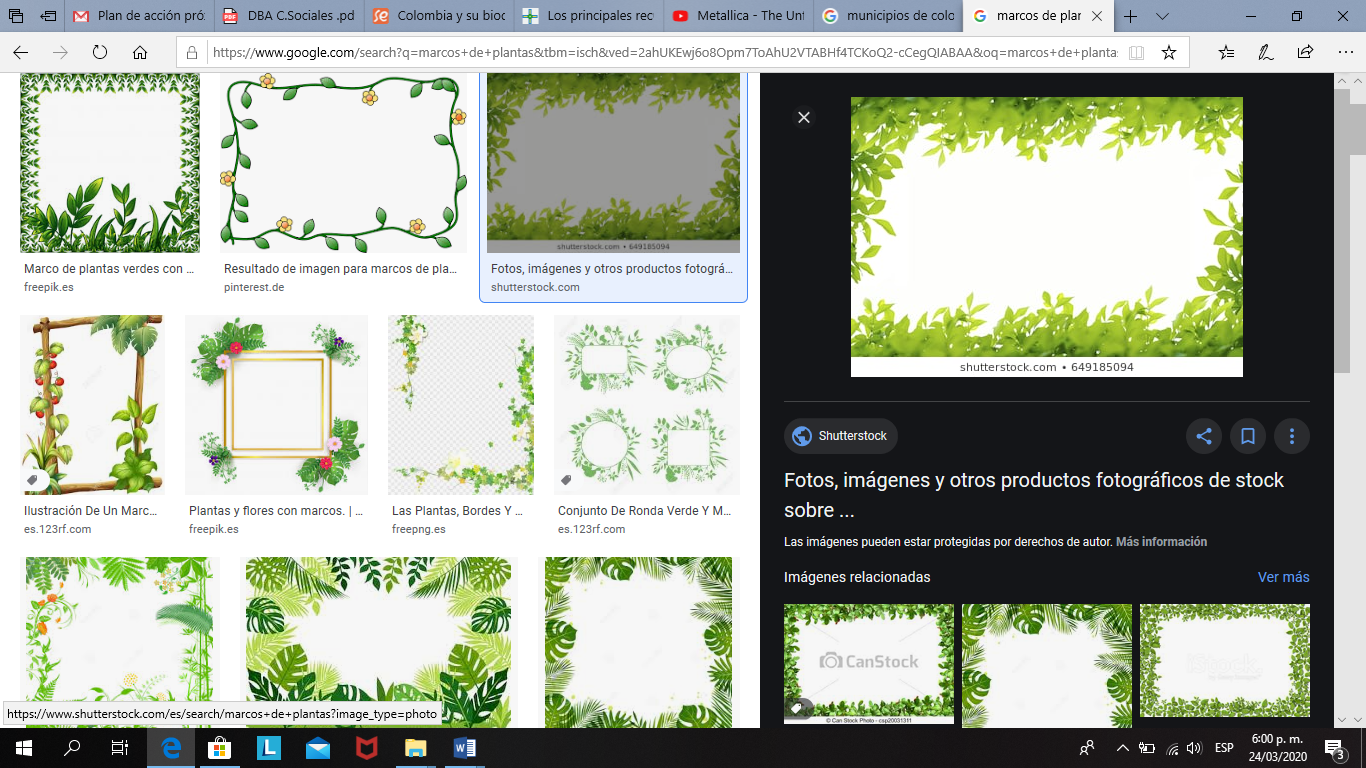  Aquí́ está la selva Amazónica, el Chocó Biogeográfico y el Macizo Colombiano, consideradas como unas de las zonas con mayor riqueza biológica y con mayor cantidad de especies endémicas del planeta. Por estar en el cruce de caminos entre Norte y Sur América, nuestro país es el lugar de reunión de especies que vienen del norte y del sur del continente. Colombia y su rica variedad de vida, donde hay mayor variedad de especies de plantas y animales, lo cual es una riqueza maravillosa que debemos aprender a apreciar y cuidar. Colombia tiene en su territorio el mayor número de especies de mariposas diurnas (más de 3.500). Es el país más rico del mundo en aves, con 1.870 especies reportadas hasta la fecha. Hay desde pequeños colibríes hasta el águila pescadora, con alas de más de dos metros de envergadura. Tiene el mayor número de especies de colibríes. Es el lugar del mundo donde hay más especies de anfibios (ranas, sapos, salamandras). Hay más de 700 especies de ranas, incluyendo unas tan pequeñas como la rana de lluvia minúscula, que mide entre 13 y 18 milímetros y vive en Samaná́, en el departamento de Caldas, y la rana más venenosa del mundo, Phyllobates terribilis, que se encuentra en el Chocó y produce un veneno que es mortal. Tenemos el mayor número de vertebrados terrestres, con 2.890 especies. En el territorio habitan 456 especies de mamíferos. En sus ríos, quebradas, lagos, lagunas y humedales hay más de 3.000 especies de peces de agua dulce. Conviven unas 520 especies de reptiles (culebras, tortugas, lagartijas, iguanas). Tenemos también más de 55.000 especies de plantas, y la tercera parte de ellas son endémicas, es decir, sólo habitan en Colombia. Se han reportado más de 3.500 especies de orquídeas.La Región Andina está formada por tres grandes divisiones de la Cordillera de los Andes (Occidental, Central y Oriental) que componen la zona más poblada del país. Es una zona con una riqueza hídrica insuperable con productivas y fértiles tierras gracias a la cantidad de pisos térmicos. En la Región se encuentra el Paisaje Cultural Cafetero patrimonio de la humanidad reconocido por la UNESCO.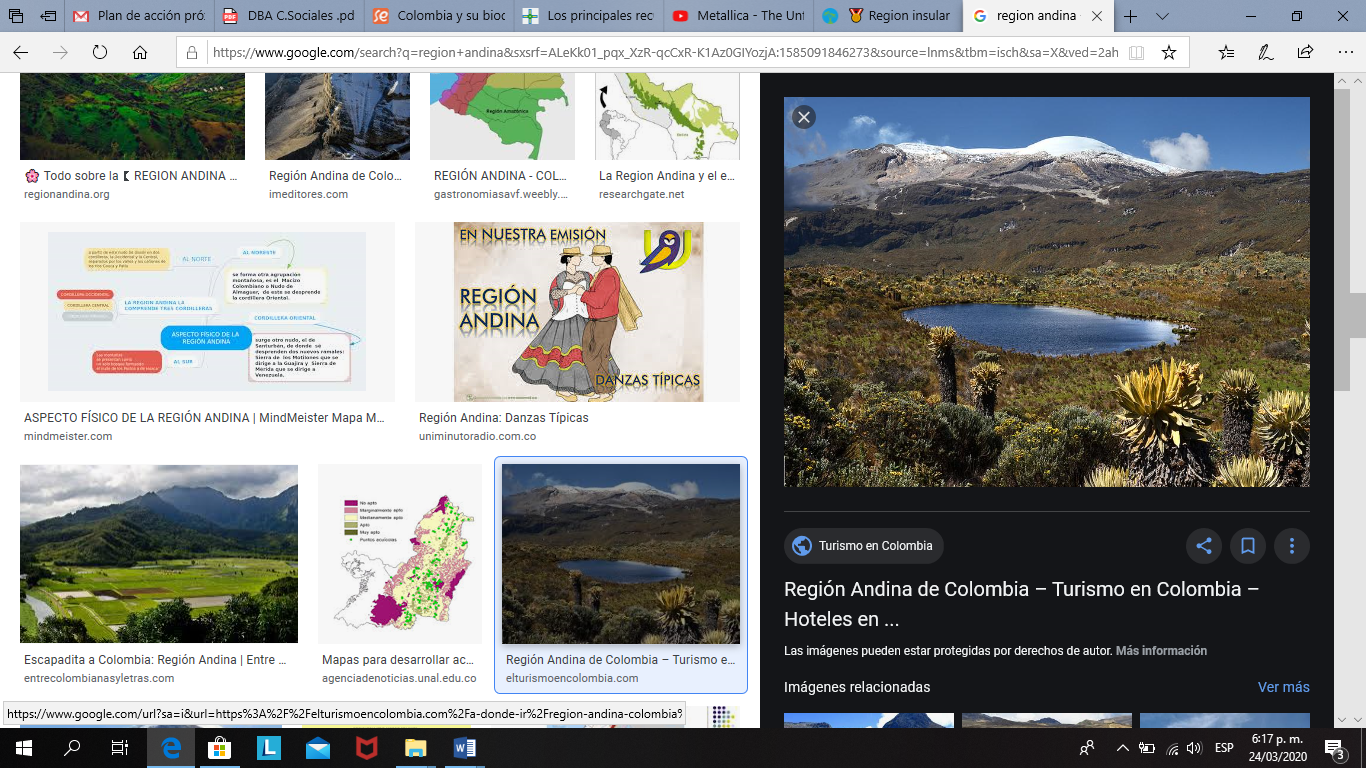 Con un 41% del territorio nacional, la Región Amazónica guarda un gran tesoro natural y cultural que alberga una extensa diversidad en todos sus rincones. Es parte del territorio considerado como el pulmón del planeta y en ella se pueden encontrar animales únicos como el delfín rosado. La Amazonía colombiana es la zona menos poblada del país. Con importantes ciudades como Cartagena, Santa Marta y Barranquilla, la Región Caribe conjuga desde zonas desérticas en La Guajira hasta selvas húmedas en el Golfo de Urabá. Las hermosas playas y los valles de los ríos Magdalena, Sinú y Cesar constituyen paisajes espectaculares. Atravesando de sur a norte el país en el occidente, la Región Pacífica cuenta con una gran cantidad de climas —desde uno de los lugares más húmedos del planeta hasta el páramo volcánico— que reúne todo un universo de especies exóticas en flora y fauna. A la zona pertenecen los departamentos del Cauca, Chocó, Nariño y Valle del Cauca. La Región de la Orinoquía cuenta con extensas llanuras repartidas en los departamentos de Arauca, Casanare, Meta y Vichada. El clima de la región es cálido y su actividad económica más privilegiada es la ganadería. Además, en sus tierras se encuentra la Sierra de la Macarena, un edén de especies de aves, insectos y reptiles.La Región Insular se compone de varias islas en las que se encuentran las dos plataformas continentales de Colombia; las islas de San Andrés, Providencia y Santa Catalina por el lado del océano Atlántico o Mar Caribe y las islas de Gorgona, Malpelo y Gorgona situadas en el Océano Pacífico. C. ACTIVIDAD DE PRÁCTICA.                    TRABAJO INDIVIDUAL Y FAMILIAR.            Teniendo en cuenta la anterior información, realizo de manera creativa un mensaje reflexivo que me haya dejado la lectura. Relacionar el contenido con lo que ha pasado y está pasando en el país. Recordar noticias como el calentamiento global, la minería ilegal, incendios forestales, impacto económico entre otras. Organizar el trabajo a modo de presentación para el regreso a clases.Elaborar 6 adivinanzas donde se describan características de las regiones de Colombia y compartirlas en una actividad de conjunto con los compañeros en el regreso a clases. Tener en cuenta la revisión del docente antes de realizar la actividad.D. ACTIVIDAD DE APLICACIÓN.TRABAJO INDIVIDUAL Y FAMILIAR.Con ayuda de mis padres o familiares respondo con mis propias palabras, las siguientes preguntas.¿Qué se puede hacer desde mi contexto (hogar, vereda, barrio…) para tener un mejor cuidado con el agua?¿Qué estrategias de conservación ambiental utilizan en mi hogar?¿Cuáles son los principales recursos de la región Andina y como ayudan al desarrollo del país?Observar detalladamente la siguiente imagen y escriba lo que piense de ella en media hoja de Block. 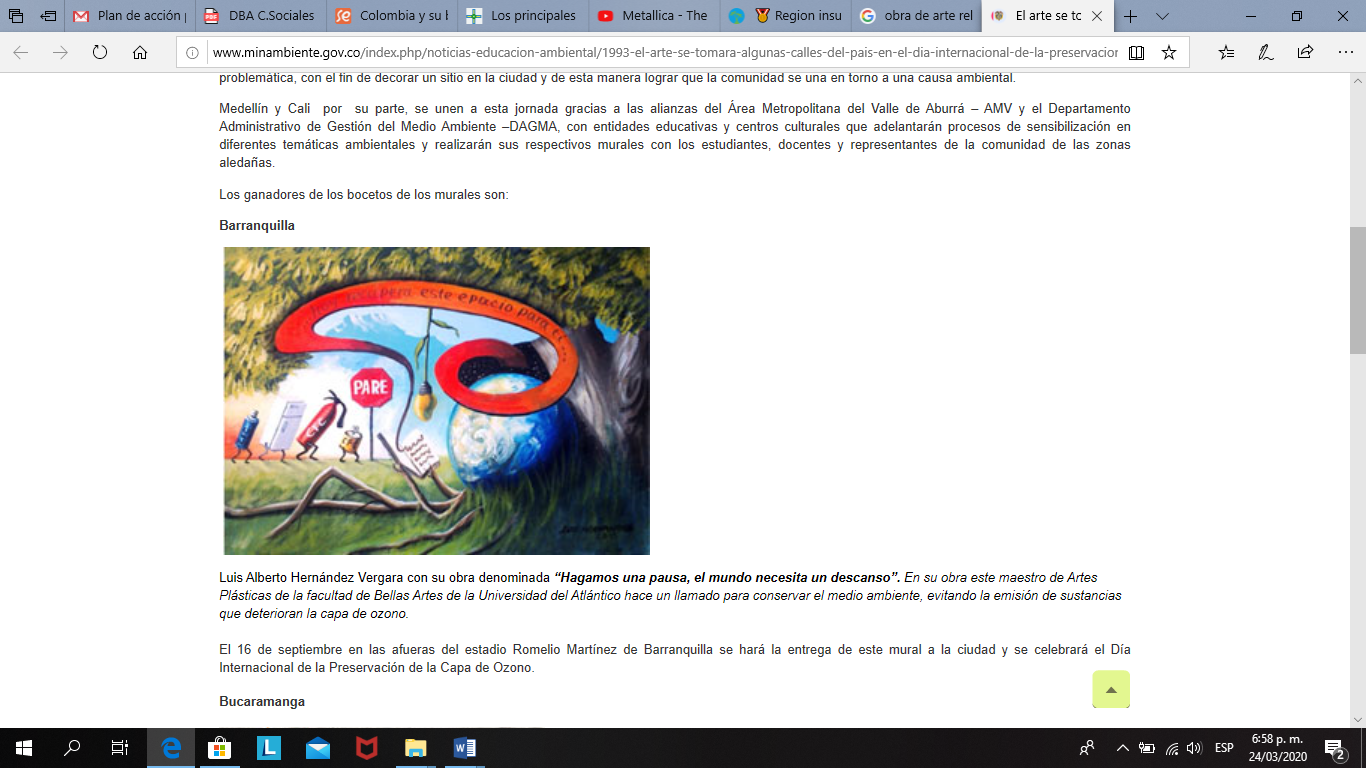  “Hagamos una pausa, el mundo necesita un descanso”. Luis Alberto Hernández Vergara. Docente Bellas Artes. Universidad del Atlántico.Referencias.https://www.desarrollosustentable.co/2018/11/recursos-naturales-de-colombiawww.minambiente.gov.co/index.php/noticias-educacion-ambientalhttps://www.colombia.com/colombia-info/informacion-general/geografia/regioneshttp://www.siac.gov.co/biodiversidad